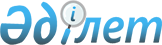 О внесении изменений и дополнений в решение районного маслихата от 22 декабря 2014 года № 34/1 "О районном бюджете Жамбылского района на 2015-2017 годы"Решение маслихата Жамбылского района Северо-Казахстанской области от 31 марта 2015 года № 36/5. Зарегистрировано Департаментом юстиции Северо-Казахстанской области 15 апреля 2015 года № 3211

      В соответствии с пунктом 5 статьи 104, подпунктом 4) пункта 2 и пункта 4 статьи 106, статьей 109 Бюджетного кодекса Республики Казахстан от 4 декабря 2008 года, статьей 21 Закона Республики Казахстан от 24 марта 1998 года "О нормативных правовых актах", Жамбылский районный маслихат Северо-Казахстанской области РЕШИЛ:



      1. Внести в решение районного маслихата от 22 декабря 2014 года № 34/1 "О районном бюджете Жамбылского района на 2015-2017 годы" (зарегистрировано в Реестре государственной регистрации нормативных правовых актов под № 3044 от 06 января 2015 года, опубликовано 06 февраля 2015 года в газете "Ауыл арайы", 06 февраля 2015 года в газете "Сельская новь"), следующие изменения и дополнения:



      пункт 1 изложить в новой редакции:



      "1. Утвердить районный бюджет Жамбылского района на 2014-2016 годы согласно приложениям 1, 2, 3, 4,5,6 и 7 соответственно, в том числе на 2015 год в следующих объемах:



      1) доходы – 2 742 979 тысяч тенге, в том числе:



      налоговые поступления – 347 953 тысяч тенге; 



      неналоговые поступления – 9 233 тысяч тенге; 



      поступления от продажи основного капитала – 4 084 тысяч тенге;



      поступления трансфертов – 2 381 709 тысяч тенге; 



      2) затраты – 2 745 592,7 тысяч тенге; 



      3) чистое бюджетное кредитование – 8 780,5 тысяч тенге, в том числе: 



      бюджетные кредиты – 12 576,5 тысяч тенге; 



      погашение бюджетных кредитов – 3 796 тысяч тенге; 



      4) сальдо по операциям с финансовыми активами – 0 тенге: 



      приобретение финансовых активов – 0 тенге;



      поступления от продажи финансовых активов государства – 0 тенге; 



      5) дефицит (профицит) бюджета – - 11 394,2 тысяч тенге; 



      6) финансирование дефицита бюджета – 11 394,2 тысяч тенге:



      поступление займов – 11 394,2 тысяч тенге;



      погашение займов – 3 796 тысяч тенге;



      используемые остатки бюджетных средств – 3 298,2 тенге;



      пункт 12 изложить в новой редакции:



      "12. Учесть в районном бюджете на 2015 год целевые трансферты из республиканского бюджета, в том числе:



      1) 110 455 тысяч тенге – на реализацию государственного образовательного заказа в дошкольных организациях образования;



      2) 55 279 тысяч тенге – на повышение оплаты труда учителям, прошедшим повышение квалификации по трехуровневой системе;



      3) 16 067 тысяч тенге – на проведение мероприятий, посвященных семидесятилетию Победы в Великой Отечественной войне;



      4) 2 618 тысяч тенге – на обеспечение инвалидов обязательными гигиеническими средствами;



      5) 168 тысяч тенге – на выплату государственной адресной социальной помощи;



      6) 1 274 тысяч тенге – на выплату государственных пособий на детей до 18 лет;



      7) 142 148 – тысяч тенге – на выплату ежемесячной надбавки за особые условия труда к должностным окладам работников государственных учреждений, не являющихся государственными служащими, а также работников государственных казенных предприятий, финансируемых из местных бюджетов;



      8) 902 тысячи тенге - на содержание штатной численности отделов регистрации актов гражданского состояния;



      9) 8 320 тысяч тенге - на содержание подразделений местных исполнительных органов агропромышленного комплекса";



      пункт 13 изложить в новой редакции:



      "13. Учесть в районном бюджете на 2015 год бюджетные кредиты на реализацию мер социальной поддержки специалистов в сумме 12 576,5 тысяч тенге, в том числе: из республиканского бюджета – 11 892 тысяч тенге, из местного бюджета – 684,5 тысяч тенге.";



      пункт 14 изложить в новой редакции:



      "14. Учесть в районном бюджете на 2015 год целевые трансферты из областного бюджета, в том числе:



      1) 4 471 тысяча тенге – на приобретение и доставку учебников;



      2) 6 049 тысяч тенге – на проведение профилактических мероприятий против энзоотических болезней;



      3) 3 238 тысяч тенге – на предоставление услуг к сети интернет;



      4) 1 982 тысяч тенге - на проведение мероприятий, посвященных семидесятилетию Победы в Великой Отечественной войне;



      5) 2 621 тысяч тенге - на развитие сельских населенных пунктов в рамках программы Дорожная карта занятости 2020 утвержденной Постановлением Правительства Республики Казахстан от 19 июня 2013 года № 636 "Об утверждении Дорожной карты занятости 2020".



      дополнить пунктом 14-1 следующего содержания:



      "14-1. Предусмотреть расходы районного бюджета за счет свободных остатков бюджетных средств, сложившихся на начало финансового года согласно приложению 8.";



      приложения 1, 5 к решению изложить в новой редакции, согласно приложениям 1, 2 к настоящему решению;



      решение дополнить приложением 8 согласно приложения 3 к настоящему решению.



      2. Настоящее решение вводится в действие с 1 января 2015 года.

 

  

Бюджет Жамбылского района на 2015 год

  

Расходы по сельским округам Жамбылского района на 2015 год

  

Расходы районного бюджета за счет свободных остатков бюджетных средств, сложившихся на 1 января 2015 года и возврата целевых трансфертов, республиканского бюджета, неиспользованных (недоиспользованных) в 2014 году

 
					© 2012. РГП на ПХВ «Институт законодательства и правовой информации Республики Казахстан» Министерства юстиции Республики Казахстан
				

      Председатель

      XXXVI очередной сессии

      Жамбылского районного

      маслихатаБ.Мусабаев

      Секретарь

      Жамбылского районного

      маслихатаБ.Мусабаев

Приложение 1 к решению маслихата Жамбылского района от 31 марта 2015 года №36/5 

Приложение 1 к решению маслихата Жамбылского района от 22 декабря 2014 года № 34/1

Категория

 Класс

 Подкласс

 Наименование

 Сумма (тысяч тенге)

 1) Доходы

 2 742 979

 

1

 2

 3

 

1

 Налоговые поступления

 347 953

 03

 Социальный налог

 140 270

 1

 Социальный налог

 140 270

 04

 Hалоги на собственность

 98 398

 1

 Hалоги на имущество

 52 745

 3

 Земельный налог

 4 869

 4

 Hалог на транспортные средства

 33 834

 5

 Единый земельный налог

 6 950

 05

 Внутренние налоги на товары, работы и услуги

 63 851

 2

 Акцизы

 1 906

 3

 Поступления за использование природных и других ресурсов

 52 525

 4

 Сборы за ведение предпринимательской и профессиональной деятельности

 9 420

 08

 Обязательные платежи, взимаемые за совершение юридически значимых действий и (или) выдачу документов уполномоченными на то государственными органами или должностными лицами

 45 434

 1

 Государственная пошлина

 45 434

 

2

 Неналоговые поступления

 9 233

 01

 Доходы от государственной собственности

 9 233

 5

 Доходы от аренды имущества, находящегося в государственной собственности

 3 220

 9

 Прочие доходы от государственной собственности

 6 013

 

3

 Поступления от продажи основного капитала

 4 084

 01

 Продажа государственного имущества, закрепленного за государственными учреждениями

 1 284

 1

 Продажа государственного имущества, закрепленного за государственными учреждениями

 1 284

 03

 Продажа земли и нематериальных активов

 2 800

 1

 Продажа земли

 2 800

 

4

 Поступления трансфертов 

 2 381 709

 02

 Трансферты из вышестоящих органов государственного управления

 2 381 709

 2

 Трансферты из областного бюджета

 2 381 709

 

Функциональная группа

 Администратор

 Программа

 Наименование

 Сумма (тысяч тенге)

 

1

 2

 3

 А

 В

 2) Затраты

 2 745 592,7

 

01

 Государственные услуги общего характера

 236 762,3

 112

 Аппарат маслихата района (города областного значения)

 10 450

 001

 Услуги по обеспечению деятельности маслихата района (города областного значения)

 10 450

 122

 Аппарат акима района (города областного значения)

 68 629,3

 001

 Услуги по обеспечению деятельности акима района (города областного значения)

 68 629,3

 123

 Аппарат акима района в городе, города районного значения, поселка, села, сельского округа

 128 281

 001

 Услуги по обеспечению деятельности акима района в городе, города районного значения, поселка, села, сельского округа

 126 972

 022

 Капитальные расходы государственного органа

 1 309

 459

 Отдел экономики и финансов района (города областного значения)

 21 800

 003

 Проведение оценки имущества в целях налогообложения

 910

 010

 Приватизация, управление коммунальным имуществом, постприватизационная деятельность и регулирование споров, связанных с этим

 640

 001

 Услуги по реализации государственной политики в области формирования и развития экономической политики, государственного планирования, исполнения бюджета и управления коммунальной собственностью района (города областного значения)

 20 090

 015

 Капитальные расходы государственного органа

 160

 458

 Отдел жилищно-коммунального хозяйства, пассажирского транспорта и автомобильных дорог района (города областного значения)

 7 602

 001

 Услуги по реализации государственной политики на местном уровне в области жилищно-коммунального хозяйства, пассажирского транспорта и автомобильных дорог

 7 373

 013

 Капитальные расходы государственного органа

 229

 

02

 Оборона

 4 768

 122

 Аппарат акима района (города областного значения)

 4 768

 005

 Мероприятия в рамках исполнения всеобщей воинской обязанности

 3 624

 006

 Предупреждение и ликвидация чрезвычайных ситуаций масштаба района (города областного значения)

 572

 007

 Мероприятия по профилактике и тушению степных пожаров районного (городского) масштаба, а также пожаров в населенных пунктах, в которых не созданы органы государственной противопожарной службы

 572

 

04

 Образование

 2 092 225

 464

 Отдел образования района (города областного значения)

 2 069 484

 009

 Обеспечение деятельности организаций дошкольного воспитания и обучения

 60 425

 040

 Реализация государственного образовательного заказа в дошкольных организациях образования

 110 455

 003

 Общеобразовательное обучение

 1 798 798

 006

 Дополнительное образование для детей

 30 962

 001

 Услуги по реализации государственной политики на местном уровне в области образования

 8 067

 004

 Информатизация системы образования в государственных учреждениях образования района (города областного значения)

 2 711

 005

 Приобретение и доставка учебников, учебно-методических комплексов для государственных учреждений образования района (города областного значения)

 21 584

 007

 Проведение школьных олимпиад, внешкольных мероприятий и конкурсов районного (городского) масштаба

 296

 012

 Капитальные расходы государственного органа

 320

 015

 Ежемесячная выплата денежных средств опекунам (попечителям) на содержание ребенка-сироты (детей-сирот), и ребенка (детей), оставшегося без попечения родителей

 8 111

 022

 Выплата единовременных денежных средств казахстанским гражданам, усыновившим (удочерившим) ребенка (детей)-сироту и ребенка (детей), оставшегося без попечения родителей

 298

 029

 Обследование психического здоровья детей и подростков и оказание психолого-медико-педагогической консультативной помощи населению

 9 430

 067

 Капитальные расходы подведомственных государственных учреждений и организаций

 18 027

 465

 Отдел физической культуры и спорта района (города областного значения)

 22 741

 017

 Дополнительное образование для детей и юношества по спорту

 22 741

 

06

 Социальная помощь и социальное обеспечение

 145 478

 464

 Отдел образования района (города областного значения)

 3 623

 030

 Содержание ребенка (детей), переданного патронатным воспитателям

 3 623

 451

 Отдел занятости и социальных программ района (города областного значения)

 141 855

 002

 Программа занятости

 21 920

 004

 Оказание социальной помощи на приобретение топлива специалистам здравоохранения, образования, социального обеспечения, культуры, спорта и ветеринарии в сельской местности в соответствии с законодательством Республики Казахстан

 1 000

 005

 Государственная адресная социальная помощь

 7 514

 007

 Социальная помощь отдельным категориям нуждающихся граждан по решениям местных представительных органов

 13 497

 010

 Материальное обеспечение детей-инвалидов, воспитывающихся и обучающихся на дому

 1 083

 014

 Оказание социальной помощи нуждающимся гражданам на дому

 30 657

 016

 Государственные пособия на детей до 18 лет

 19 114

 017

 Обеспечение нуждающихся инвалидов обязательными гигиеническими средствами и предоставление услуг специалистами жестового языка, индивидуальными помощниками в соответствии с индивидуальной программой реабилитации инвалида

 4 636

 001

 Услуги по реализации государственной политики на местном уровне в области обеспечения занятости и реализации социальных программ для населения

 23 785

 011

 Оплата услуг по зачислению, выплате и доставке пособий и других социальных выплат

 600

 052

 Проведение мероприятий, посвященных семидесятилетию Победы в Великой Отечественной войне

 18 049

 

07

 Жилищно-коммунальное хозяйство

 14 553

 464

 Отдел образования района (города областного значения)

 2 621

 026

 Ремонт объектов в рамках развития городов и сельских населенных пунктов по Дорожной карте занятости 2020

 2 621

 472

 Отдел строительства, архитектуры и градостроительства района (города областного значения)

 24

 058

 Развитие системы водоснабжения и водоотведения в сельских населенных пунктах

 24

 123

 Аппарат акима района в городе, города районного значения, поселка, села, сельского округа

 10 771

 008

 Освещение улиц населенных пунктов

 7 604

 010

 Содержание мест захоронений и погребение безродных

 172

 011

 Благоустройство и озеленение населенных пунктов

 2 995

 458

 Отдел жилищно-коммунального хозяйства, пассажирского транспорта и автомобильных дорог района (города областного значения)

 1 137

 016

 Обеспечение санитарии населенных пунктов

 1 137

 

08

 Культура, спорт, туризм и информационное пространство

 104 700

 123

 Аппарат акима района в городе, города районного значения, поселка, села, сельского округа

 20 039

 006

 Поддержка культурно-досуговой работы на местном уровне

 20 039

 455

 Отдел культуры и развития языков района (города областного значения)

 28 033

 003

 Поддержка культурно-досуговой работы

 28 033

 465

 Отдел физической культуры и спорта района (города областного значения)

 10 023

 001

 Услуги по реализации государственной политики на местном уровне в сфере физической культуры и спорта

 6 062

 004

 Капитальные расходы государственного органа 

 320

 006

 Проведение спортивных соревнований на районном (города областного значения) уровне

 103

 007

 Подготовка и участие членов сборных команд района (города областного значения) по различным видам спорта на областных спортивных соревнованиях

 3 538

 455

 Отдел культуры и развития языков района (города областного значения)

 18 823

 006

 Функционирование районных (городских) библиотек

 18 256

 007

 Развитие государственного языка и других языков народа Казахстана

 567

 456

 Отдел внутренней политики района (города областного значения)

 9 100

 002

 Услуги по проведению государственной информационной политики

 9 100

 455

 Отдел культуры и развития языков района (города областного значения)

 6 580

 001

 Услуги по реализации государственной политики на местном уровне в области развития языков и культуры

 6 260

 010

 Капитальные расходы государственного органа 

 320

 456

 Отдел внутренней политики района (города областного значения)

 12 102

 001

 Услуги по реализации государственной политики на местном уровне в области информации, укрепления государственности и формирования социального оптимизма граждан

 6 496

 003

 Реализация мероприятий в сфере молодежной политики

 4 795

 006

 Капитальные расходы государственного органа 

 441

 032

 Капитальные расходы подведомственных государственных учреждений и организаций

 370

 

10

 Сельское, водное, лесное, рыбное хозяйство, особо охраняемые природные территории, охрана окружающей среды и животного мира, земельные отношения

 81 601

 459

 Отдел экономики и финансов района (города областного значения)

 3 444

 099

 Реализация мер по оказанию социальной поддержки специалистов

 3 444

 462

 Отдел сельского хозяйства района (города областного значения)

 14 794

 001

 Услуги по реализации государственной политики на местном уровне в сфере сельского хозяйства

 14 794

 473

 Отдел ветеринарии района (города областного значения)

 19 037

 001

 Услуги по реализации государственной политики на местном уровне в сфере ветеринарии

 10 413

 006

 Организация санитарного убоя больных животных

 1 000

 007

 Организация отлова и уничтожения бродячих собак и кошек

 495

 008

 Возмещение владельцам стоимости изымаемых и уничтожаемых больных животных, продуктов и сырья животного происхождения

 1 080

 009

 Проведение ветеринарных мероприятий по энзоотическим болезням животных

 6 049

 463

 Отдел земельных отношений района (города областного значения)

 11 021

 001

 Услуги по реализации государственной политики в области регулирования земельных отношений на территории района (города областного значения)

 8 084

 004

 Организация работ по зонированию земель

 2 537

 007

 Капитальные расходы государственного органа

 400

 473

 Отдел ветеринарии района (города областного значения)

 33 305

 011

 Проведение противоэпизоотических мероприятий

 33 305

 

11

 Промышленность, архитектурная, градостроительная и строительная деятельность

 7 656

 472

 Отдел строительства, архитектуры и градостроительства района (города областного значения)

 7 656

 001

 Услуги по реализации государственной политики в области строительства, архитектуры и градостроительства на местном уровне

 7 496

 015

 Капитальные расходы государственного органа 

 160

 

12

 Транспорт и коммуникации

 26 636

 123

 Аппарат акима района в городе, города районного значения, поселка, села, сельского округа

 4 818

 013

 Обеспечение функционирования автомобильных дорог в городах районного значения, поселках, селах, сельских округах

 4 818

 458

 Отдел жилищно-коммунального хозяйства, пассажирского транспорта и автомобильных дорог района (города областного значения)

 21 818

 023

 Обеспечение функционирования автомобильных дорог

 20 606

 037

 Субсидирование пассажирских перевозок по социально значимым городским (сельским), пригородным и внутрирайонным сообщениям 

 1 212

 

13

 Прочие

 30 906

 469

 Отдел предпринимательства района (города областного значения)

 6 894

 001

 Услуги по реализации государственной политики на местном уровне в области развития предпринимательства

 6 734

 004

 Капитальные расходы государственного органа 

 160

 123

 Аппарат акима района в городе, города районного значения, поселка, села, сельского округа

 21 577

 040

 Реализация мер по содействию экономическому развитию регионов в рамках Программы "Развитие регионов" 

 21 577

 459

 Отдел экономики и финансов района (города областного значения)

 2 435

 012

 Резерв местного исполнительного органа района (города областного значения) 

 2 435

 

15

 Трансферты

 307,4

 459

 Отдел экономики и финансов района (города областного значения)

 307,4

 006

 Возврат неиспользованных (недоиспользованных) целевых трансфертов

 307,4

 3)Чистое бюджетное кредитование

 8 780,5

 Бюджетные кредиты

 12 576,5

 

10

 Сельское, водное, лесное, рыбное хозяйство, особо охраняемые природные территории, охрана окружающей среды и животного мира, земельные отношения

 12 576,5

 459

 Отдел экономики и финансов района (города областного значения)

 12 576,5

 018

 Бюджетные кредиты для реализации мер социальной поддержки специалистов

 12 576,5

 

Категория

 Класс

 Подкласс

 Наименование

 Сумма (тысяч тенге)

 

5

 Погашение бюджетных кредитов

 3 796

 01

 Погашение бюджетных кредитов

 3 796

 1

 Погашение бюджетных кредитов, выданных из государственного бюджета

 3 796

 

Функциональная группа

 Администратор

 Программа

 Наименование

 Сумма (тысяч тенге)

 4) Сальдо по операциям с финансовыми активами

 0

 Приобретение финансовых активов

 0

 

13

 Прочие

 0

 458

 Отдел жилищно-коммунального хозяйства, пассажирского транспорта и автомобильных дорог района (города областного значения)

 0

 065

 Формирование или увеличение уставного капитала юридических лиц

 0

 

Категория

 Класс

 Подкласс

 Наименование

 Сумма (тысяч тенге)

 

6

 Поступления от продажи финансовых активов государства

 0

 01

 Поступления от продажи финансовых активов государства

 0

 1

 Поступления от продажи финансовых активов внутри страны

 0

 5) Дефицит бюджета

 -11 394,2

 6) Финансирование дефицита бюджета

 11 394,2

 

7

 Поступления займов

 11 892

 01

 Внутренние государственные займы

 11 892

 2

 Договоры займа

 11 892

 

Функциональная группа

 Администратор

 Программа

 Наименование

 Сумма (тысяч тенге)

 

16

 Погашение займов

 3 796

 459

 Отдел экономики и финансов района (города областного значения)

 3 796

 005

 Погашение долга местного исполнительного органа перед вышестоящим бюджетом

 3 796

 

Категория

 Класс

 Подкласс

 Наименование

 Сумма (тысяч тенге)

 

8

 Используемые остатки бюджетных средств

 3 298,2

 1

 Остатки бюджетных средств

 3 298,2

 1

 Свободные остатки бюджетных средств

 3 298,2

 

Приложение 2 к решению маслихата Жамбылского района от 31 марта 2015 года № 36/5

Приложение 5 к решению маслихата Жамбылского района от 22 декабря 2014 года № 34/1

Функциональная группа

 Администратор

 Программа

 Наименование

 Сумма (тысяч тенге)

 

1

 Государственные услуги общего характера

 128 281

 123

 Аппарат акима района в городе, города районного значения, поселка, села, сельского округа

 128 281

 001

 Услуги по обеспечению деятельности акима района в городе, города районного значения, поселка, села, сельского округа

 126 972

 в том числе:

 Архангельский сельский округ

 12 628

 Благовещенский сельский округ

 10 801

 Жамбылский сельский округ

 8 168

 Казанский сельский округ

 7 323

 Кайранкольский сельский округ

 9 552

 Кладбинский сельский округ

 11 234

 Майбалыкский сельский округ

 8 680

 Мирный сельский округ

 9 808

 Озерный сельский округ

 7 131

 Первомайский сельский округ

 9 129

 Пресновский сельский округ

 16 515

 Пресноредутский сельский округ

 8 154

 Троицкий сельский округ

 7 849

 022

 Капитальные расходы государственного органа

 1 309

 в том числе:

 Майбалыкский сельский округ

 289

 Пресновский сельский округ

 1 020

 

07

 Жилищно-коммунальное хозяйство

 10 771

 123

 Аппарат акима района в городе, города районного значения, поселка, села, сельского округа

 10 771

 008

 Освещение улиц населенных пунктов

 7 604

 в том числе:

 Архангельский сельский округ

 150

 Благовещенский сельский округ

 1 300

 Жамбылский сельский округ

 164

 Казанский сельский округ

 327

 Кайранкольский сельский округ

 334

 Кладбинский сельский округ

 788

 Майбалыкский сельский округ

 356

 Мирный сельский округ

 229

 Озерный сельский округ

 148

 Первомайский сельский округ

 220

 Пресновский сельский округ

 3 294

 Пресноредутский сельский округ

 199

 Троицкий сельский округ

 95

 010

 Содержание мест захоронений и погребение безродных

 172

 в том числе:

 Пресновский сельский округ

 172

 011

 Благоустройство и озеленение населенных пунктов

 2 995

 в том числе:

 Архангельский сельский округ

 45

 Благовещенский сельский округ

 100

 Жамбылский сельский округ

 45

 Казанский сельский округ

 45

 Кайранкольский сельский округ

 45

 Кладбинский сельский округ

 145

 Майбалыкский сельский округ

 45

 Мирный сельский округ

 45

 Озерный сельский округ

 45

 Первомайский сельский округ

 45

 Пресновский сельский округ

 2 300

 Пресноредутский сельский округ

 45

 Троицкий сельский округ

 45

 

08

 Культура, спорт, туризм и информационное пространство

 20 039

 123

 Аппарат акима района в городе, города районного значения, поселка, села, сельского округа

 20 039

 006

 Поддержка культурно-досуговой работы на местном уровне

 20 039

 в том числе:

 Архангельский сельский округ

 1 267

 Благовещенский сельский округ

 7 327

 Казанский сельский округ

 3 687

 Кайранкольский сельский округ

 1 073

 Кладбинский сельский округ

 1 320

 Майбалыкский сельский округ

 4 005

 Мирный сельский округ

 233

 Пресновский сельский округ

 1 127

 

12

 Транспорт и коммуникации

 4 818

 123

 Аппарат акима района в городе, города районного значения, поселка, села, сельского округа

 4 818

 013

 Обеспечение функционирования автомобильных дорог в городах районного значения, поселках, селах, сельских округах

 4 818

 в том числе:

 Пресновский сельский округ

 4 788

 Троицкий сельский округ

 30

 

13

 Прочие

 21 577

 123

 Аппарат акима района в городе, города районного значения, поселка, села, сельского округа

 21 577

 040

 Реализация мер по содействию экономическому развитию регионов в рамках Программы "Развитие регионов" 

 21 577

 в том числе:

 Архангельский сельский округ

 702

 Благовещенский сельский округ

 4 404

 Жамбылский сельский округ

 590

 Казанский сельский округ

 940

 Кайранкольский сельский округ

 1 200

 Кладбинский сельский округ

 898

 Майбалыкский сельский округ

 733

 Мирный сельский округ

 632

 Озерный сельский округ

 848

 Первомайский сельский округ

 760

 Пресновский сельский округ

 8 272

 Пресноредутский сельский округ

 678

 Троицкий сельский округ

 920

 Всего

 185 486

 

Приложение 3 к решению маслихата Жамбылского района от 31 марта 2015 года № 36/5

Приложение 8 к решению маслихата Жамбылского района от 22 декабря 2014 года № 34/1

Функциональная группа

 Администратор

 Программа

 Наименование

 Сумма (тысяч тенге)

 

1

 Государственные услуги общего характера

 758,3

 122

 Аппарат акима района (города областного значения)

 98,3

 001

 Услуги по обеспечению деятельности акима района (города областного значения)

 98,3

 459

 Отдел экономики и финансов района (города областного значения)

 660

 003

 Проведение оценки имущества в целях налогообложения

 660

 

07

 Жилищно-коммунальное хозяйство

 118

 123

 Аппарат акима района в городе, города районного значения, поселка, села, сельского округа

 118

 008

 Освещение улиц населенных пунктов

 118

 

08

 Культура, спорт, туризм и информационное пространство

 1 200

 455

 Отдел культуры и развития языков района (города областного значения)

 600

 003

 Поддержка культурно-досуговой работы

 600

 456

 Отдел внутренней политики района (города областного значения)

 600

 002

 Услуги по проведению государственной информационной политики

 600

 

10

 Сельское, водное, лесное, рыбное хозяйство, особо охраняемые природные территории, охрана окружающей среды и животного мира, земельные отношения

 885

 459

 Отдел экономики и финансов района (города областного значения)

 684,5

 018

 Бюджетные кредиты для реализации мер социальной поддержки специалистов

 684,5

 473

 Отдел ветеринарии района (города областного значения)

 200

 007

 Организация отлова и уничтожения бродячих собак и кошек

 200

 

12

 Транспорт и коммуникации

 30

 123

 Аппарат акима района в городе, города районного значения, поселка, села, сельского округа

 30

 013

 Обеспечение функционирования автомобильных дорог в городах районного значения, поселках, селах, сельских округах

 30

 

15

 Трансферты

 307,4

 459

 Отдел экономики и финансов района (города областного значения)

 307,4

 006

 Возврат неиспользованных (недоиспользованных) целевых трансфертов

 307,4

 итого

 3 298,2

 